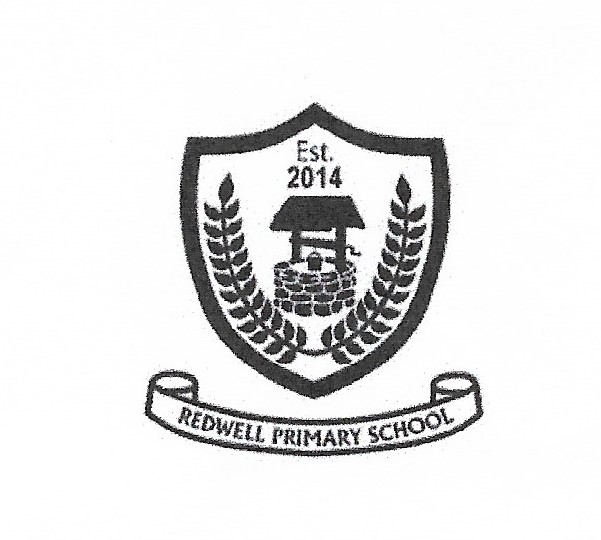 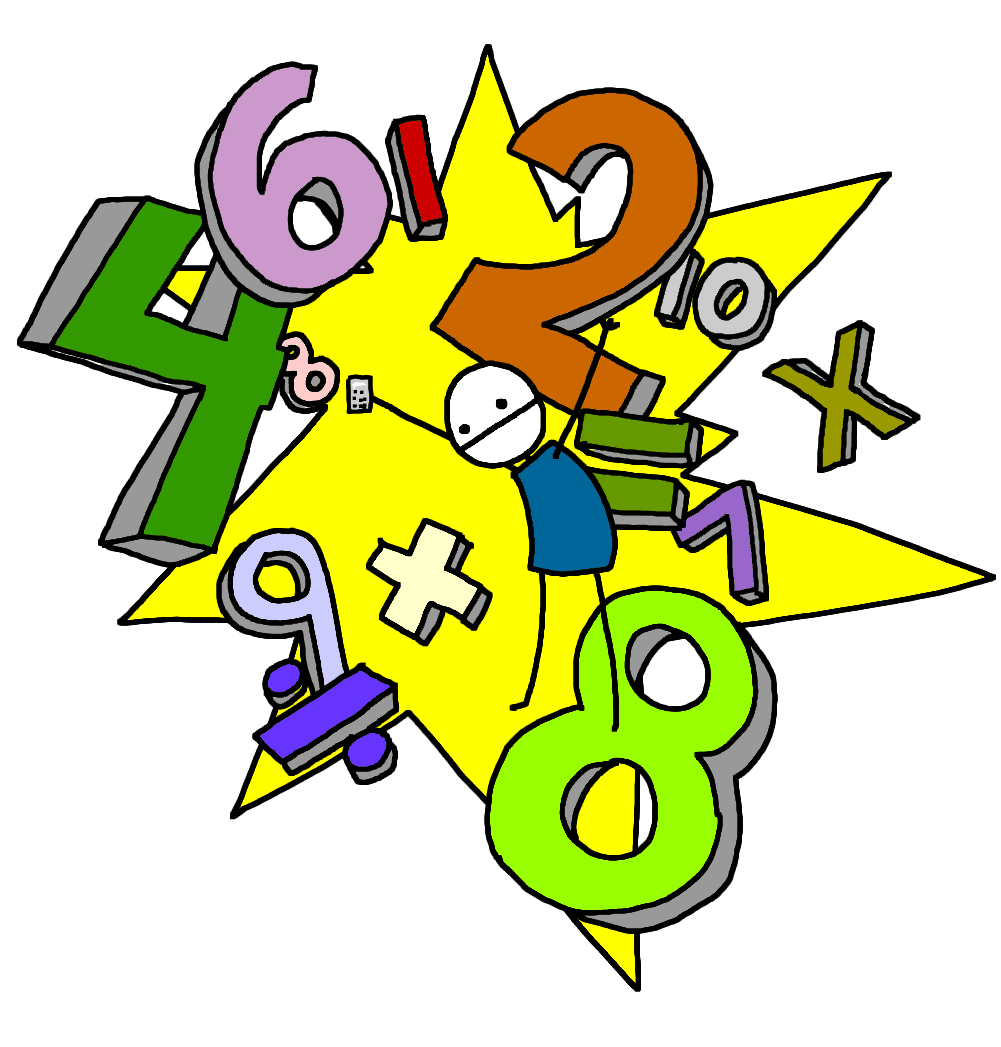 Numeracy across the CurriculumChildren experience Numeracy learning on a daily basis as a stand alone subject. They will also cover aspects of numeracy within other curriculum areas such as their topic work. This allows them to make links to their mathematical knowledge and apply skills in relevant and real life situationsWhat will my child be learning?